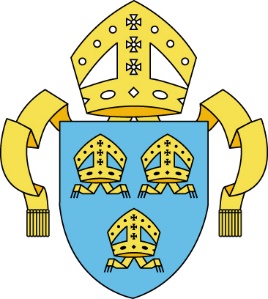 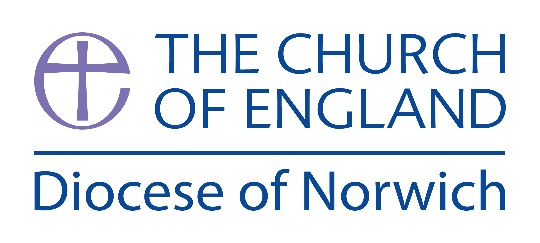 CONFIRMATIONSDate of ServiceVenueCandidates from Parish/BeneficeConfirmed by BishopForm completed byAgesNumber ConfirmedNumber ConfirmedNumber ConfirmedAgesMalesFemalesTOTALUnder 12 years12 - 15 years16 - 19 years20 and overTOTALPlease complete the above form within 2 weeks of the service. The data collected is for:Please complete the above form within 2 weeks of the service. The data collected is for:Please complete the above form within 2 weeks of the service. The data collected is for:Please complete the above form within 2 weeks of the service. The data collected is for:The Church of England Research & StatisticsThe Church of England Research & StatisticsThe Church of England Research & StatisticsThe Church of England Research & StatisticsPlease send the completed form to:Brenna Wells, Bishop’s House, Norwich, NR3 1SBbrenna.wells@dioceseofnorwich.orgPlease send the completed form to:Brenna Wells, Bishop’s House, Norwich, NR3 1SBbrenna.wells@dioceseofnorwich.orgPlease send the completed form to:Brenna Wells, Bishop’s House, Norwich, NR3 1SBbrenna.wells@dioceseofnorwich.orgPlease send the completed form to:Brenna Wells, Bishop’s House, Norwich, NR3 1SBbrenna.wells@dioceseofnorwich.org